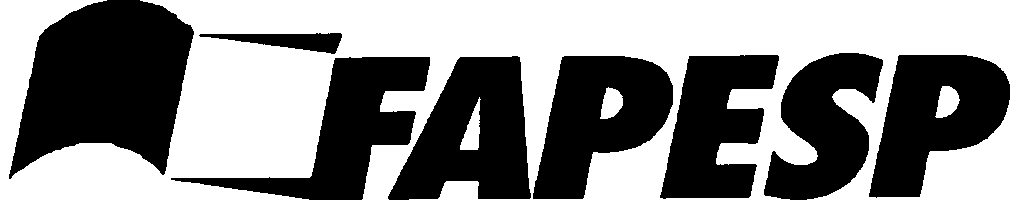 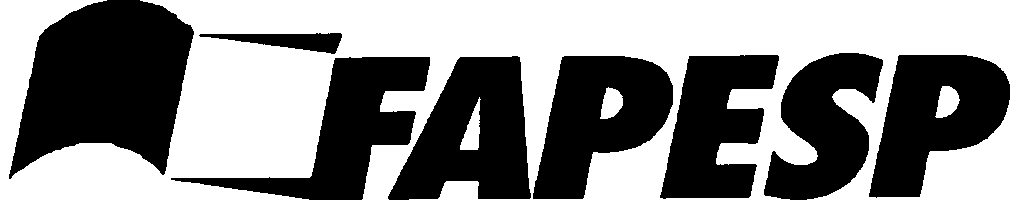 	FUNDAÇÃO DE AMPARO À PESQUISA DO ESTADO DE SÃO PAULOFAPESP, NOVEMBRO DE 2015.ProcessoProcessoProcesso        /        -IDENTIFICAÇÃOIDENTIFICAÇÃOIDENTIFICAÇÃOSolicitante: Solicitante: Solicitante: Solicitante: PROJETOS DE PESQUISAPROJETOS DE PESQUISAPROJETOS DE PESQUISAPROJETOS DE PESQUISAOs objetivos estão bem definidos ? [    ]  Sim  [    ]NãoComente, dividindo sua resposta em tantos itens quantos forem os projetos submetidos (Exemplo:                     Projeto 1 ______________ [   ]  SIM         [   ]  NÃO                                     Comente:                    Projeto 2 ______________ [   ]  SIM         [   ]  NÃO                                     Comente:Os objetivos estão bem definidos ? [    ]  Sim  [    ]NãoComente, dividindo sua resposta em tantos itens quantos forem os projetos submetidos (Exemplo:                     Projeto 1 ______________ [   ]  SIM         [   ]  NÃO                                     Comente:                    Projeto 2 ______________ [   ]  SIM         [   ]  NÃO                                     Comente:Os objetivos estão bem definidos ? [    ]  Sim  [    ]NãoComente, dividindo sua resposta em tantos itens quantos forem os projetos submetidos (Exemplo:                     Projeto 1 ______________ [   ]  SIM         [   ]  NÃO                                     Comente:                    Projeto 2 ______________ [   ]  SIM         [   ]  NÃO                                     Comente:Os objetivos estão bem definidos ? [    ]  Sim  [    ]NãoComente, dividindo sua resposta em tantos itens quantos forem os projetos submetidos (Exemplo:                     Projeto 1 ______________ [   ]  SIM         [   ]  NÃO                                     Comente:                    Projeto 2 ______________ [   ]  SIM         [   ]  NÃO                                     Comente:A metodologia é adequada para os objetivos propostos? [    ]  Sim  [    ] NãoDivida sua resposta, se necessário. A metodologia é adequada para os objetivos propostos? [    ]  Sim  [    ] NãoDivida sua resposta, se necessário. A metodologia é adequada para os objetivos propostos? [    ]  Sim  [    ] NãoDivida sua resposta, se necessário. A metodologia é adequada para os objetivos propostos? [    ]  Sim  [    ] NãoDivida sua resposta, se necessário. Como se relaciona a pesquisa proposta com o estado da arte na área em que se insere?Como se relaciona a pesquisa proposta com o estado da arte na área em que se insere?Como se relaciona a pesquisa proposta com o estado da arte na área em que se insere?Como se relaciona a pesquisa proposta com o estado da arte na área em que se insere?A tecnologia a ser transferida foi total ou parcialmente desenvolvida pela equipe solicitante?[    ] Sim               [    ]NãoComente.A tecnologia a ser transferida foi total ou parcialmente desenvolvida pela equipe solicitante?[    ] Sim               [    ]NãoComente.A tecnologia a ser transferida foi total ou parcialmente desenvolvida pela equipe solicitante?[    ] Sim               [    ]NãoComente.A tecnologia a ser transferida foi total ou parcialmente desenvolvida pela equipe solicitante?[    ] Sim               [    ]NãoComente.Os projetos submetidos se inserem naturalmente dentro das linhas de pesquisa já desenvolvidas ou em desenvolvimento pelo grupo solicitante? [    ]  Sim  [    ]  NãoComente.Os projetos submetidos se inserem naturalmente dentro das linhas de pesquisa já desenvolvidas ou em desenvolvimento pelo grupo solicitante? [    ]  Sim  [    ]  NãoComente.Os projetos submetidos se inserem naturalmente dentro das linhas de pesquisa já desenvolvidas ou em desenvolvimento pelo grupo solicitante? [    ]  Sim  [    ]  NãoComente.Os projetos submetidos se inserem naturalmente dentro das linhas de pesquisa já desenvolvidas ou em desenvolvimento pelo grupo solicitante? [    ]  Sim  [    ]  NãoComente.Viabilidade dos Projetos (sob o ponto de vista técnico, econômico/financeiro e  comercial/ mercadológico)? [    ] Viável  [    ] InviávelExplicar, dividindo sua resposta se necessário.Viabilidade dos Projetos (sob o ponto de vista técnico, econômico/financeiro e  comercial/ mercadológico)? [    ] Viável  [    ] InviávelExplicar, dividindo sua resposta se necessário.Viabilidade dos Projetos (sob o ponto de vista técnico, econômico/financeiro e  comercial/ mercadológico)? [    ] Viável  [    ] InviávelExplicar, dividindo sua resposta se necessário.Viabilidade dos Projetos (sob o ponto de vista técnico, econômico/financeiro e  comercial/ mercadológico)? [    ] Viável  [    ] InviávelExplicar, dividindo sua resposta se necessário.Os projetos envolvem experimentação com seres humanos de forma a requerer análise de suasimplicações éticas? [    ] Sim  [    ] NãoEm caso negativo ignore os dois quesitos abaixo.Há parecer da Comissão de Ética da Instituição? [    ] Sim  [    ] NãoO projeto contempla adequadamente os aspectos éticos envolvidos? Comente.Os projetos envolvem experimentação com seres humanos de forma a requerer análise de suasimplicações éticas? [    ] Sim  [    ] NãoEm caso negativo ignore os dois quesitos abaixo.Há parecer da Comissão de Ética da Instituição? [    ] Sim  [    ] NãoO projeto contempla adequadamente os aspectos éticos envolvidos? Comente.Os projetos envolvem experimentação com seres humanos de forma a requerer análise de suasimplicações éticas? [    ] Sim  [    ] NãoEm caso negativo ignore os dois quesitos abaixo.Há parecer da Comissão de Ética da Instituição? [    ] Sim  [    ] NãoO projeto contempla adequadamente os aspectos éticos envolvidos? Comente.Os projetos envolvem experimentação com seres humanos de forma a requerer análise de suasimplicações éticas? [    ] Sim  [    ] NãoEm caso negativo ignore os dois quesitos abaixo.Há parecer da Comissão de Ética da Instituição? [    ] Sim  [    ] NãoO projeto contempla adequadamente os aspectos éticos envolvidos? Comente.INOVAÇÃO TECNOLÓGICA PRETENDIDAINOVAÇÃO TECNOLÓGICA PRETENDIDAINOVAÇÃO TECNOLÓGICA PRETENDIDAINOVAÇÃO TECNOLÓGICA PRETENDIDAOs projetos, se bem sucedidos, produzirão inovação tecnológica? [    ] Sim  [    ] NãoComente.Os projetos, se bem sucedidos, produzirão inovação tecnológica? [    ] Sim  [    ] NãoComente.Os projetos, se bem sucedidos, produzirão inovação tecnológica? [    ] Sim  [    ] NãoComente.Os projetos, se bem sucedidos, produzirão inovação tecnológica? [    ] Sim  [    ] NãoComente.A inovação decorrente do projeto trará benefícios significativos para o consórcio empresarial ?[    ]  Sim  [    ] NãoComente.A inovação decorrente do projeto trará benefícios significativos para o consórcio empresarial ?[    ]  Sim  [    ] NãoComente.A inovação decorrente do projeto trará benefícios significativos para o consórcio empresarial ?[    ]  Sim  [    ] NãoComente.A inovação decorrente do projeto trará benefícios significativos para o consórcio empresarial ?[    ]  Sim  [    ] NãoComente.ORÇAMENTO PROPOSTOORÇAMENTO PROPOSTOORÇAMENTO PROPOSTOORÇAMENTO PROPOSTOOs recursos solicitados se justificam face às necessidades de pesquisa do consórcio?[    ] Sim     [    ]Parcialmente     [    ] Não  Comente.Os recursos solicitados se justificam face às necessidades de pesquisa do consórcio?[    ] Sim     [    ]Parcialmente     [    ] Não  Comente.Os recursos solicitados se justificam face às necessidades de pesquisa do consórcio?[    ] Sim     [    ]Parcialmente     [    ] Não  Comente.Os recursos solicitados se justificam face às necessidades de pesquisa do consórcio?[    ] Sim     [    ]Parcialmente     [    ] Não  Comente.A contrapartida oferecida pelas empresas consorciadas é adequada? (Por adequada, entende-se que a empresa ao participar do projeto, esteja assegurando recursos proporcionais aos da FAPESP, de acordo com as normas do programa). [    ]  Sim  [    ] NãoExplicar.A contrapartida oferecida pelas empresas consorciadas é adequada? (Por adequada, entende-se que a empresa ao participar do projeto, esteja assegurando recursos proporcionais aos da FAPESP, de acordo com as normas do programa). [    ]  Sim  [    ] NãoExplicar.A contrapartida oferecida pelas empresas consorciadas é adequada? (Por adequada, entende-se que a empresa ao participar do projeto, esteja assegurando recursos proporcionais aos da FAPESP, de acordo com as normas do programa). [    ]  Sim  [    ] NãoExplicar.A contrapartida oferecida pelas empresas consorciadas é adequada? (Por adequada, entende-se que a empresa ao participar do projeto, esteja assegurando recursos proporcionais aos da FAPESP, de acordo com as normas do programa). [    ]  Sim  [    ] NãoExplicar.A relação entre os custos da instalação da infra-estrutura e os benefícios que ela poderá proporcionar é adequada ? Comente, tomando a pesquisa inicialmente proposta como referência.[    ] Sim [    ] Parcialmente  [    ] NãoComente.A relação entre os custos da instalação da infra-estrutura e os benefícios que ela poderá proporcionar é adequada ? Comente, tomando a pesquisa inicialmente proposta como referência.[    ] Sim [    ] Parcialmente  [    ] NãoComente.A relação entre os custos da instalação da infra-estrutura e os benefícios que ela poderá proporcionar é adequada ? Comente, tomando a pesquisa inicialmente proposta como referência.[    ] Sim [    ] Parcialmente  [    ] NãoComente.A relação entre os custos da instalação da infra-estrutura e os benefícios que ela poderá proporcionar é adequada ? Comente, tomando a pesquisa inicialmente proposta como referência.[    ] Sim [    ] Parcialmente  [    ] NãoComente.Opine sobre o dimensionamento e a configuração dos equipamentos solicitados face às necessidades infra-estruturais do consórcio.Opine sobre o dimensionamento e a configuração dos equipamentos solicitados face às necessidades infra-estruturais do consórcio.Opine sobre o dimensionamento e a configuração dos equipamentos solicitados face às necessidades infra-estruturais do consórcio.Opine sobre o dimensionamento e a configuração dos equipamentos solicitados face às necessidades infra-estruturais do consórcio.A infra-estrutura poderá ser adequadamente acomodada nas instalações disponíveis ? A infra-estrutura solicitada complementa adequadamente a já existente na instituição de pesquisa ?A infra-estrutura poderá ser adequadamente acomodada nas instalações disponíveis ? A infra-estrutura solicitada complementa adequadamente a já existente na instituição de pesquisa ?A infra-estrutura poderá ser adequadamente acomodada nas instalações disponíveis ? A infra-estrutura solicitada complementa adequadamente a já existente na instituição de pesquisa ?A infra-estrutura poderá ser adequadamente acomodada nas instalações disponíveis ? A infra-estrutura solicitada complementa adequadamente a já existente na instituição de pesquisa ?Comentários gerais sobre o financiamento solicitado.Comentários gerais sobre o financiamento solicitado.Comentários gerais sobre o financiamento solicitado.Comentários gerais sobre o financiamento solicitado.Sugestão de valores alternativos para o orçamento.Sugestão de valores alternativos para o orçamento.Sugestão de valores alternativos para o orçamento.Sugestão de valores alternativos para o orçamento.NacionalImportadoImportado1. Material Permanente2. Material de Consumo3. Serviços de Terceiros 4. Despesas de Transporte5. Diárias 6. DiversosTOTAL GERALEQUIPEA equipe responsável evidencia competência e experiência prévia suficientes para garantir a plena viabilidade do consórcio? [    ]  Sim  [    ] NãoJustifique.Qualidade e regularidade da produção científica ou tecnológica sob a forma de publicações, patentes e outros indicadores.Há previsão de participação de pesquisadores das empresas consorciadas no projeto?INDICAR OS ITENS A SEGUIR CASO CONSTATE HAVER IDENTIFICAÇÃO COM O PROJETOEnquadramento preliminar:[    ]Pesquisa Básica[    ]Pesquisa Aplicada[    ]Desenvolvimento[    ]Estudos e Projetos[    ]Inovação Tecnológica[    ]Fase Exploratória[    ]Fase de Certificação[    ]Inovação Incremental[    ]Inovação tipo: “Market Pull” (demanda pelo mercado)[    ]Inovação Radical ou Revolucionária (totalmente diferente do mercado)[    ]Inovação tipo “Technology Push” (novo conceito científico)DEFICIÊNCIAS NOTADASSe algum item estiver assinalado, as razões devem estar indicadas no quadro correspondente do formulário.Do Projeto:[    ] Projetos com objetivos mal definidos.[    ] Projetos com viabilidade não demonstrada.[    ] Metodologia inadequada ou mal caracterizada.[    ] Projetos propõem objetivos muito abaixo do estado da arte na área.Da Inovação:[    ] Não há inovação significativa decorrente dos projetos.[    ]A inovação não tem significativo valor comercial ou social.Do Orçamento:[    ] Custo excessivo face aos benefícios esperados.[    ] Insuficiente contrapartida da empresa parceira.Do Pesquisador:[    ] Experiência insuficiente na área de pesquisa em que se inserem os projetos, podendo        comprometer sua viabilidade.Da Equipe:[    ] Experiência insuficiente na área de pesquisa em que se insere o projeto.AVALIAÇÃO GERALAVALIAÇÃO GERALComentários adicionais que julgar relevantes (avaliação geral, complementação de informações, sugestões,etc.)Comentários adicionais que julgar relevantes (avaliação geral, complementação de informações, sugestões,etc.)AVALIAÇÃO FINALAVALIAÇÃO FINAL[    ] Proposta excelente.[    ] Proposta excelente.[    ] Proposta bem qualificada em todos os itens.[    ] Proposta bem qualificada em todos os itens.[    ] Proposta boa com reservas. [    ] Proposta boa com reservas. [    ] Proposta deficiente a ser aprovada em condições excepcionais.[    ] Proposta deficiente a ser aprovada em condições excepcionais.[    ] Proposta com sérias deficiências. [    ] Proposta com sérias deficiências. INFORMAÇÕES PARA USO EXCLUSIVO DA FAPESPINFORMAÇÕES PARA USO EXCLUSIVO DA FAPESPAs informações contidas neste espaço que sejam consideradas importantes para a FAPESP fundamentar sua decisão somente serão transcritas, total ou parcialmente, se houver explícita autorização nesse sentido.Transcrição: Autorizada  [    ]    Não Autorizada  [    ]As informações contidas neste espaço que sejam consideradas importantes para a FAPESP fundamentar sua decisão somente serão transcritas, total ou parcialmente, se houver explícita autorização nesse sentido.Transcrição: Autorizada  [    ]    Não Autorizada  [    ]Prezado Assessor,  	É fundamental o preenchimento dos campos Processo, Solicitante, Nome Legível e Assinatura.Prezado Assessor,  	É fundamental o preenchimento dos campos Processo, Solicitante, Nome Legível e Assinatura.ESTA ASSESSORIA SE COMPROMETE A MANTER O SIGILO DESTE PARECER.ESTA ASSESSORIA SE COMPROMETE A MANTER O SIGILO DESTE PARECER.Data:        /          /  Data:        /          /  Local: Nome legível: Nome legível: Nome legível: Assinatura: Assinatura: Assinatura: 